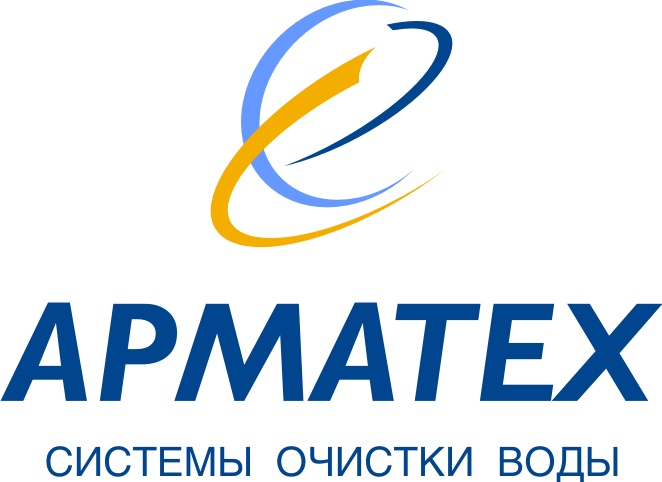 Описание протокола MobBus RTU для контроллераCPS-03-05ООО “Арматех”г.Санкт-Петербург(812) 740-75-02 (многоканальный)info@armatech.ru http://www.armatech.ruКарта памяти контроллера CPS-О3-О5.Регистр INО. Состояние входных сигналов. Адрес ОхОООООбозначения:R = Бит доступен для чтения	U = Бит не представленбит 15	не представленбит 14	SW5: Положение перемычки SW5 О = перемычка не установлена1 = перемычка установленабит 13	SW4: Положение перемычки SW4 О = перемычка не установлена1 = перемычка установленабит 12	SWЗ: Положение перемычки SW3 О = перемычка не установлена1 = перемычка установленабит 11	SW2: Положение перемычки SW2 О = перемычка не установлена1 = перемычка установлена бит 1О	SW1: Положение кнопки SW1О = кнопка не нажата 1 = кнопка нажатабит 9	RezFR2: Состояние входа RezFR2 О = нет сигнала на входе1 = активное состояние сигнала на входе бит 8	RezFR1: Состояние входа RezFR1О = нет сигнала на входе1 = активное состояние сигнала на входебит 7	не представленбит 6	LevelR: Состояние входа LevelR О = нет сигнала на входе1 = активное состояние сигнала на входе бит 5	Level5: Состояние входа Level5О = нет сигнала на входе1 = активное состояние сигнала на входе бит 4	Level4: Состояние входа Level4О = нет сигнала на входе1 = активное состояние сигнала на входе бит 3	LevelЗ: Состояние входа Level3О = нет сигнала на входе1 = активное состояние сигнала на входе бит 2	Level2: Состояние входа Level2О = нет сигнала на входе1 = активное состояние сигнала на входе бит 1	Level1: Состояние входа Level1О = нет сигнала на входе1 = активное состояние сигнала на входе бит О	RezlnЗ: Состояние входа RezIn3О = нет сигнала на входе1 = активное состояние сигнала на входе Регистр  IN1.  Состояние  входных   сигналов.  АдреОхООО1Обозначения:R = Бит доступен для чтениябит 15	AlarmRЗ: Состояние входа AlarmR3 О = нет сигнала на входе1 = активное состояние сигнала на входе бит 14	AlarmWЗ: Состояние входа AlarmW3О = нет сигнала на входе1 = активное состояние сигнала на входе бит 13	AlarmTЗ: Состояние входа AlarmT3О = нет сигнала на входе1 = активное состояние сигнала на входе бит 12	AlarmKЗ: Состояние входа AlarmK3О = нет сигнала на входе1 = активное состояние сигнала на входе бит 11	Rezln2: Состояние входа RezIn2О = нет сигнала на входе1 = активное состояние сигнала на входе бит 1О	AlarmR2: Состояние входа AlarmR2О = нет сигнала на входе1 = активное состояние сигнала на входе бит 9	AlarmW2: Состояние входа AlarmW2О = нет сигнала на входе1 = активное состояние сигнала на входе бит 8	AlarmT2: Состояние входа AlarmT2О = нет сигнала на входе1 = активное состояние сигнала на входе бит 7	AlarmK2: Состояние входа AlarmK2О = нет сигнала на входе1 = активное состояние сигнала на входе бит 6	Rezln1: Состояние входа RezIn1О = нет сигнала на входе1 = активное состояние сигнала на входе бит 5	AlarmR1: Состояние входа AlarmR1О = нет сигнала на входе1 = активное состояние сигнала на входе бит 4	AlarmW1: Состояние входа AlarmW1О = нет сигнала на входе1 = активное состояние сигнала на входе бит 3	AlarmT1: Состояние входа AlarmT1О = нет сигнала на входе1 = активное состояние сигнала на входе бит 2	AlarmK1: Состояние входа AlarmK1О = нет сигнала на входе1 = активное состояние сигнала на входе бит 1	Stop: Состояние входа StopО = нет сигнала на входе1 = активное состояние сигнала на входе бит О	Start: Состояние входа StartО = нет сигнала на входе1 = активное состояние сигнала на входе Регистр OUTО. Состояние выходных сигналов. Адрес ОхООО2Обозначения:R = Бит доступен для чтения	U = Бит не представленбит 15-3	не представленбит 2	Rez2: Состояние выхода Rez2 О = выход не активен1 = активный сигнал на выходе бит 1	Rez1: Состояние выхода Rez1О = выход не активен1 = активный сигнал на выходебит О	RezOutЗ: Состояние выхода  RezOut3 О = выход не активен1 = активный сигнал на выходеРегистр OUT1. Состояние  выходных  сигналов.  Адрес ОхООО3Обозначения:R = Бит доступен для чтениябит 15	OutTЗ: Состояние выхода OutT3 О = выход не активен1 = активный сигнал на выходе бит 14	OutSЗ: Состояние выхода OutS3О = выход не активен1 = активный сигнал на выходе бит 13	OutKЗ: Состояние выхода OutK3О = выход не активен1 = активный сигнал на выходе бит 12	AlarmЗ: Состояние выхода Alarm3О = выход не активен1 = активный сигнал на выходебит 11	RezOut2: Состояние выхода RezOut2 О = выход не активен1 = активный сигнал на выходе бит 1О	OutT2: Состояние выхода OutT2О = выход не активен1 = активный сигнал на выходе бит 9	OutS2: Состояние выхода OutS2О = выход не активен1 = активный сигнал на выходе бит 8	OutK2: Состояние выхода OutK2О = выход не активен1 = активный сигнал на выходе бит 7	Alarm2: Состояние выхода Alarm2О = выход не активен1 = активный сигнал на выходебит 6	RezOut1: Состояние выхода RezOut1 О = выход не активен1 = активный сигнал на выходе бит 5	OutT1: Состояние выхода OutT1О = выход не активен1 = активный сигнал на выходе бит 4	OutS1: Состояние выхода OutS1О = выход не активен1 = активный сигнал на выходе бит 3	OutK1: Состояние выхода OutK1О = выход не активен1 = активный сигнал на выходе бит 2	Alarm1: Состояние выхода Alarm1О = выход не активен1 = активный сигнал на выходебит 1	Alarm: Состояние выхода Alarm О = выход не активен1 = активный сигнал на выходебит О	Operation:  Состояние  выхода  Operation О = выход не активен1 = активный сигнал на выходеРегистр LEDО. Состояние индикаторов. Адрес ОхООО4Обозначения:R = Бит доступен для чтения	U = Бит не представленбит 15-5	не представленбит 4	VD21: Состояние индикатора VD21 О = индикатор выключен1 = индикатор включенбит 3	VD20: Состояние индикатора VD2О О = индикатор выключен1 = индикатор включенбит 2	VD19: Состояние индикатора VD19 О = индикатор выключен1 = индикатор включенбит 1	VD18: Состояние индикатора VD18 О = индикатор выключен1 = индикатор включенбит О	VD17:  Состояние  индикатора VD17 О = индикатор выключен1 = индикатор включенРегистр LED1. Состояние индикаторов. Адрес ОхООО5Обозначения:R = Бит доступен для чтениябит 15	VD16: Состояние индикатора VD16 О = индикатор выключен1 = индикатор включенбит 14	VD15: Состояние индикатора VD15 О = индикатор выключен1 = индикатор включенбит 13	VD14.x: Состояние индикаторов VD14.1, VD14.2 О = индикатор выключен1 = индикатор включенбит 12	VD1З.x: Состояние индикаторов VD13.1, VD13.2 О = индикатор выключен1 = индикатор включенбит 11	VD12: Состояние индикатора VD12 О = индикатор выключен1 = индикатор включенбит 1О	VD11: Состояние  индикатора  VD11 О = индикатор выключен1 = индикатор включенбит 9	VD10: Состояние индикатора VD1О О = индикатор выключен1 = индикатор включенбит 8	VD9.x: Состояние индикаторов VD9.1, VD9.2 О = индикатор выключен1 = индикатор включенбит 7	VD8.x: Состояние индикаторов VD8.1, VD8.2 О = индикатор выключен1 = индикатор включенбит 6	VD7: Состояние индикатора VD7 О = индикатор выключен1 = индикатор включенбит 5	VD6: Состояние индикатора VD6 О = индикатор выключен1 = индикатор включенбит 4	VD5: Состояние индикатора VD5 О = индикатор выключен1 = индикатор включенбит 3	VD4.x: Состояние индикаторов VD4.1, VD4.2 О = индикатор выключен1 = индикатор включенбит 2	VDЗ.x: Состояние индикаторов VD3.1, VD3.2 О = индикатор выключен1 = индикатор включенбит 1	VD2: Состояние индикатора VD2 О = индикатор выключен1 = индикатор включенбит О	VD1: Состояние индикатора  VD1 О = индикатор выключен1 = индикатор включенРегистр СONTROL. Управление запуском/остановом. Адрес ОхООО6Обозначения:R = Бит доступен для чтения	W = Бит доступен для записи	U = Бит не представленбит 15-1	не представленбит О	Run: Запуск системы Для четния:О = система остановлена 1 = система в работе Для записи:О = остановить систему 1 = запустить системуРегистр SW6. Положение  переключателя  SW6.  Адрес ОхООО7Обозначения:R = Бит доступен для чтения	U = Бит не представленбит 15-4	не представленбит 3-О	SW6POS<З:0>: Положение переключателя1111 = переключатель установлен в положение «F»; 111О = переключатель установлен в положение «E»;...ООО1 = переключатель установлен в положение «1»; ОООО = переключатель установлен в положение «О»;Регистр ADDRESS. Адрес контроллера на шине MODBUS. Адрес ОхFFFFОбозначения:R = Бит доступен для чтения	W = Бит доступен для записи	U = Бит не представленбит 15-8	не представленбит 7-О	ADDR<7:0>: Адрес контроллера на шине MODBUSЗначение в диапазоне от 1 до 247 включительно. При записи контроллер сначала отвечает со старого адреса, затем меняет адрес на новый.АдресДлина, регистровОбозначениеНазначениеОхОООО1INОСостояние входных сигналовОхООО11IN1Состояние входных сигналовОхООО21OUTОСостояние выходных сигналовОхООО31OUT1Состояние выходных сигналовОхООО41LEDОСостояние индикаторовОхООО51LED1Состояние индикаторовОхООО61СONTROLУправление запуском/остановомОхООО71SW6Положение переключателя SW6ОхFFFF1ADDRESSАдрес контроллера на шине MODBUSБитыБит 15/7Бит 14/6Бит 13/5Бит 12/4Бит 11/3Бит 1О/2Бит 9/1Бит 8/О15:8URRRRRRR15:8SW5SW4SWЗSW2SW1RezFR2RezFR17:ОURRRRRRR7:ОLevelRLevel5Level4LevelЗLevel2Level1RezlnЗБитыБит 15/7Бит 14/6Бит 13/5Бит 12/4Бит 11/3Бит 1О/2Бит 9/1Бит 8/О15:8RRRRRRRR15:8AlarmRЗAlarmWЗAlarmTЗAlarmKЗRezln2AlarmR2AlarmW2AlarmT27:ОRRRRRRRR7:ОAlarmK2Rezln1AlarmR1AlarmW1AlarmT1AlarmK1StopStartБитыБит 15/7Бит 14/6Бит 13/5Бит 12/4Бит 11/3Бит 1О/2Бит 9/1Бит 8/О15:8UUUUUUUU15:87:ОUUUUURRR7:ОRez2Rez1RezOutЗБитыБит 15/7Бит 14/6Бит 13/5Бит 12/4Бит 11/3Бит 1О/2Бит 9/1Бит 8/О15:8RRRRRRRR15:8OutTЗOutSЗOutKЗAlarmЗRezOut2OutT2OutS2OutK27:ОRRRRRRRR7:ОAlarm2RezOut1OutT1OutS1OutK1Alarm1AlarmOperationБитыБит 15/7Бит 14/6Бит 13/5Бит 12/4Бит 11/3Бит 1О/2Бит 9/1Бит 8/О15:8UUUUUUUU15:87:ОUUURRRRR7:ОVD21VD20VD19VD18VD17БитыБит 15/7Бит 14/6Бит 13/5Бит 12/4Бит 11/3Бит 1О/2Бит 9/1Бит 8/О15:8RRRRRRRR15:8VD16VD15VD14.xVD1З.xVD12VD11VD10VD9.x7:ОRRRRRRRR7:ОVD8.xVD7VD6VD5VD4.xVDЗ.xVD2VD1БитыБит 15/7Бит 14/6Бит 13/5Бит 12/4Бит 11/3Бит 1О/2Бит 9/1Бит 8/О15:8UUUUUUUU15:87:ОUUUUUUUR/W7:ОRunБитыБит 15/7Бит 14/6Бит 13/5Бит 12/4Бит 11/3Бит 1О/2Бит 9/1Бит 8/О15:8UUUUUUUU15:87:ОUUUURRRR7:ОSW6POSSW6POSSW6POSSW6POSБитыБит 15/7Бит 14/6Бит 13/5Бит 12/4Бит 11/3Бит 1О/2Бит 9/1Бит 8/О15:8UUUUUUUU15:87:ОR/WR/WR/WR/WR/WR/WR/WR/W7:ОADDRADDRADDRADDRADDRADDRADDRADDR